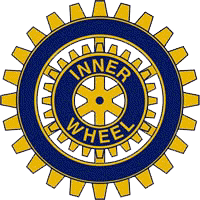 Nybro-Emmaboda Inner Wheel ClubMÅNADSBREV NR 9 Våren 2018	President: 	Gunilla JohanssonSekreterare 	Eila MedinÅrets motto:	Världspresident  Kapila Guptas motto:	Leave a lasting Legacy – Lämna ett bestående arvKallelse:	Månadsmöte onsdagen den 14 mars kl. 19.00. 	Vi träffas hos Catharina Stutterheim, Magazine Lou, Storgatan 7 i Nybro. Där får vi en enkel måltid bestående av smörgåstårta, lite vin, kaffe och kaka. Pris 200 kronor. Du får också 4 lotter till kvällens spännande lotteri.Program:	Catharina Stutterheim visar oss vårens nya trender. Här får vi möjlighet att handla och förhoppningsvis få lite procent på våra inköp.Avanmälan:	Senast söndag den 10 mars 2018 till vår klubbmästare Ia Torenstam 0709-40 40 40 eller vice klubbmästare Inger Fransson 070-366 99 49. Glöm ej avanmälan eftersom klubben får betala för alla som beräknas att närvara.Gäster:	Är välkomna och anmäls till klubbmästarna.Klubbinfo:	 Nybro Emmaboda Inner Wheel club anordnade distriktsmötet den 2-3 mars 2018.Klubbärenden:	Information från distriktsmötet av president Gunilla Johansson	3 medlemmar har aviserat utträde ur klubben fr.o.m. nästa verksamhetsår.	Andra viktiga datum för våren 2018 är klubbmöte den 14 mars i Nybro, den 11 april i Emmaboda och slutligen vår hemliga resa den 16 maj 2018	Vår skattmästare Lillemor Karlsson ger information om det ekonomiska läget.	På kontot den 12 feb.2018, 20 392.27. Vi har skänkt pengar till Garissa 1 755 kr,	Narkotikabekämpning 1 755 kronor, Operation Smile 7 384 kronor och slutligen till vårt lokala projekt 6 490 kronor. Dessa gåvor kommer från våra intäkter av månadslotterierna.	ISO Birgitta Hirschi informerar.Lotteriet:	Lottpris 10: - Februarilotteriet inbringade 800 kronor och vann gjorde Kerstin Håkansson och Lena Norling-Cid. Pengarna skänktes till Läkare utan gränser.	Marsmötets lotteri skänks vinsterna av Brita Ängeborn och Siv Stenbrott.Referat: 	Från februarimötet i Emmaboda 20180214. President Gunilla Johansson öppnar 	vårt möte med att tända det blå Inner Wheel ljuset för vänskap, hjälpsamhet och 	internationell förståelse. Vi hade denna kväll bjudit in fritidssamordnare Wayne 	Westberg för att överlämna en penninggåva från intäkterna av vår loppis och 	2017 års julgåva. Vår förhoppning är att det skall kunna bidraga till att göra 	skillnad för ungdomar med funktionsnedsättning inom LSS verksamheten i 	Emmaboda kommun. Wayne Westberg berättar om sin verksamhet. 	Alla barn skall kunna deltaga i olika sociala aktiviteter trots sina begränsningar. 	Det viktiga är att kunna känna en delaktighet och att man även kan få en 	guldkant i tillvaron. Något som har blivit framgångsrikt i Emmaboda är bl.a. 	innebandy, dels egna träningar men även turneringar mot andra lag från 	närliggande kommuner. Vi hälsas välkomna till deras turnering i slutet av april.	Wayne Westberg tackar för vårt bidrag och lovar att komma tillbaka till oss och 	berättar hur pengarna har använts.	Därefter hölls vårt valmöte för Inner Wheels styrelse gällande verksamhetsåret	2018-2019. Styrelsens sammansättning ändrades bara på en funktion eftersom	Birgitta Hirschi hade avböjt omval. Ann-Britt Christensen valdes till ISO för 	nästa år. 	Denna kväll serverades en buffé och vi fick tid för socialt umgänge under vår 	måltid. 	President Gunilla Johansson släckte det blå IW-ljuset, tackade för en trevlig  	kväll och välkomnade alla medlemmar till att anmäla sin medverkan på  	distriktsmötet i Kosta. President Gunilla Johansson avslutade kvällen med att  	läsa en dikt ur boken Paradisets skapelse av Guilem Rodrigues da Silva	IW-hälsningar	Eila och Ann-Marie			Eila Medin   		 					Sekreterare		